W LUTYM CZYTAMY NASTĘPUJĄCE KSIĄŻKIKLASY 2 - 3Justyna Bednarek „Banda czarnej frotté. Skarpetki powracają!”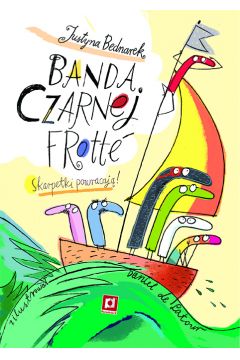 KLASY 4 - 6Trudi Trueit„Akademia odkrywców. Tajemnica mgławicy”  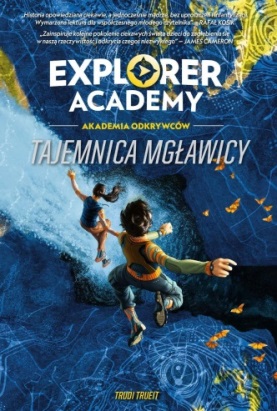 KLASY 7 - 8Ryszard Kapuściński  „Cesarz" tam utwór pt. „Tron” 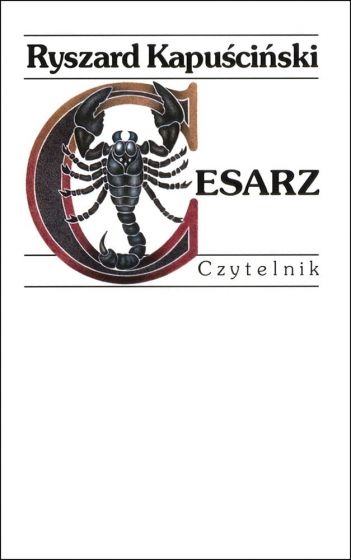 